WYPRAWKA UCZNIA KLASY PIERWSZEJ SZKOŁY PODSTAWOWEJ 
W ROKU SZKOLNYM 2020/ 20211. Piórnik: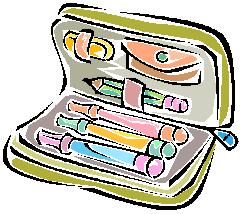 2 ołówkitemperówkagumka do ścieraniakredki ołówkowenożyczki (z bezpieczną końcówką) klej w sztyfcie pióro (od II półrocza) linijkadługopis – kolor zielonypisaki2. Zeszyty i teczki: ( podpisane: imię, nazwisko, klasa)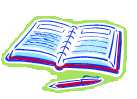 1 zeszyt 16 kartkowy w 3 linie (kolorowe linie) - edukacja polonistyczna2 zeszyty 16 kartkowe w kratkę -  edukacja matematyczna, edukacja muzyczna2 teczki ( jedna na prace plastyczne, druga na karty pracy.)3. Materiały plastyczne: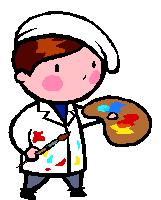 farby plakatowe + pędzle w dwóch rozmiarachkredki świecowe 2 x plastelina2 papiery kolorowe wycinankowe2 bloki rysunkowe – kolorowe A41 blok techniczny – biały A41 blok techniczny – kolorowy A4Rzeczy do plastyki będą mogły pozostać w klasie – MUSZĄ BYĆ PODPISANE4. WF – biała bawełniana koszulka, granatowe lub czarne spodenki (spakowane do podpisanego worka)5. Strój galowy: biała bluzka, dziewczynki: granatowa lub czarna spódnica, chłopcy: spodnie, lub strój regionalny. Wychowawca  klasy pierwszejIwona Rysz